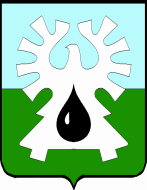 ГОРОДСКОЙ ОКРУГ УРАЙХанты-Мансийского автономного округа - ЮгрыАдминистрация ГОРОДА УРАЙПояснительная запискак проекту постановления администрации города Урай «О внесении изменений в муниципальную программу «Развитие образования и молодежной политики в городе Урай» на 2019-2030 годы»Проект постановления администрации города Урай «О внесении изменений в муниципальную программу «Развитие образования и молодежной политики в городе Урай» на 2019-2030 годы» подготовлен в целях выполнения плановых значений целевых показателей и приведения в соответствии с решением Думы города Урай от 23.06.2023 №47 «О внесении изменений в бюджет городского округа город Урай Ханты-Мансийского автономного округа – Югры на 2023 год и на плановый период 2024 и 2025 годов» и приказами Комитета по финансам администрации города Урай от 04.07.2023 №49-од, от 11.08.2023 №64-од, от 31.08.2023 №68-од, от 19.09.2023 №71-од, от 27.09.2023 №74-од и от 29.09.2023 №75-од «О внесении изменений в сводную бюджетную роспись».На основании вышеизложенного, проектом предлагается внести следующие изменения: - в Паспорте программы: по строке «Целевые показатели муниципальной программы» откорректировано значение  целевого показателя 11, принимая во внимание рекомендации по итогам оценки эффективности муниципальной программы за 2022 год. С целью реализации норм федерального закона от 13.07.2020 №189-ФЗ «О государственном (муниципальном) социальном заказе на оказание государственных (муниципальных) услуг в социальной сфере» необходимо дополнить новым целевым показателем - 17.1. «Доля детей в возрасте от 5 до 18 лет, обучающихся по дополнительным общеразвивающим программам за счет социального сертификата на получение муниципальной услуги в социальной сфере, с 0% до 23,6%».по строке «Параметры финансового обеспечения муниципальной программы» откорректирован объем финансирования мероприятий программы на 2023 год;- в разделе 1 пункт 1.2 дополнен новым абзацем с целью уточнения формулировок текущего состояния отрасли в части краткой характеристики задач муниципалитета в сфере дополнительного образования детей. С той же целью уточнена формулировка пункта 1.3. - в таблице 1 «Целевые показатели муниципальной программы» данным нормативно-правовым актом:по пункту 11 откорректированы плановые значения показателя в соответствии с рекомендациями по итогам оценки эффективности муниципальной программы за 2022 год в целях повышения качества реализации муниципальной программы. Расчет показателя:2023 год - 514/ 7543*100=6,8%2024 год - 520/ 7529*100=6,9%2025 год - 525/ 7499*100=7,0%2026 год - 530/ 7499*100=7,1%2027 год - 540/ 7499*100=7,2%2028 год - 550/ 7499*100=7,3%2029 год - 555/ 7499*100=7,4%2030 год - 560/ 7499*100=7,5%.пункт 17 таблицы необходимо дополнить новым целевым показателем, характеризующим персонифицированное финансирование - пункт 17.1.Расчет показателя 17.1 «Доля детей в возрасте от 5 до 18 лет, обучающихся по дополнительным общеразвивающим программам за счет социального сертификата на получение муниципальной услуги в социальной сфере, с 0% до 23,6%»: 1796 / 8498*100=21,1% - 2023 год1804 / 8413*100=21,4% - 2024 год1814 / 8283*100=21,9% - 2025 год1818 / 8159*100=22,3% - 2026 год1828 / 7892*100=23,2% - 2027 год1840 / 7892*100=23,3% - 2028 год1850 / 7892*100=23,4% - 2029 год1860 / 7892*100=23,6% - 2030 год.пункт 18 приведен в соответствие с утвержденными расходами бюджета на 2023 год. На момент экспертизы проекта изменений в муниципальную программу объем плановых расходов бюджета муниципального образования на общее образование на 2023 год – 991 192,8 тыс. руб., среднегодовая численность обучающихся – 5 384 человек, расходы на одного обучающегося  – 184,1 тыс. руб.Корректировка остальных целевых показателей по мероприятиям в связи с уточнением объема финансирования муниципальной программы не требуется, так как не повлияет на эффективность реализации муниципальной программы и не приведет к ухудшению плановых значений целевых показателей.- в таблице 2 «Распределение финансовых ресурсов муниципальной программы» откорректированы объемы финансирования мероприятий муниципальной программы на 2023 год:по пункту 1.3 уточнен объем финансирования в 2023 году:бюджета ХМАО – Югры в сторону увеличения на сумму 33 608,5 тыс. руб. на увеличение оплаты труда работников дошкольных образовательных организаций;местного бюджета в сторону уменьшения на сумму 626,0 тыс. руб. в связи с передачей в оперативное пользование МКУ «УМТО г. Урай» для сохранения и содержания имущества МБДОУ «Детский сад №6 «Дюймовочка» с 01.09.2023;по пункту 2.2 уточнен объем финансирования местного бюджета в 2023 году в сторону уменьшения на сумму 6 917,6 тыс. руб., в том числе увеличение на 1 491,7 тыс. руб. на разработку проектной документации по замене датчиков и громкоговорителей пожарной безопасности в МБОУ Гимназия им. А.И. Яковлева и уменьшение на 8 409,3 тыс. руб.;по пункту 2.5 уточнен объем финансирования местного бюджета в 2023 году в сторону увеличения на сумму 1362,5 тыс. руб., в том числе 992,5 тыс. руб. на устранение предписании надзорных органов в образовательных организациях и 370,0 тыс. руб. на приобретение ступенькоходов в МБОУ СОШ №5 и 6;по пункту 3.1 откорректировано наименование основного мероприятия муниципальной программы с целью уточнения перечня мероприятий, финансируемых в рамках данного пункта – «Поддержка инновационной деятельности образовательных организаций (проведение грантовых конкурсов, поддержка ресурсных центров, профильных классов и др.) (14, 18)» в связи с открытием с 1 сентября 2023 года профильного ЛУКОЙЛ-класса, профильного психолого-педагогического класса. Данные изменения так же внесены в таблице 2.1 (продолжение);по пункту 3.2 уточнен объем финансирования местного бюджета в 2023 году в сторону уменьшения на сумму 153,2 тыс. руб., в том числе: увеличение на сумму 94,0 тыс. руб. на награждение именной премией ООО «ЛУКОЙЛ – Западная Сибирь» учащихся общеобразовательных организаций за отличную учебу и примерное поведение и уменьшение на сумму 247,2 тыс. руб. в связи с экономией по фактическим расходам на участие в региональном этапе Всероссийской олимпиады школьников;по пункту 3.3 уточнен объем финансирования местного бюджета в 2023 году в сторону увеличения на сумму 13,6 тыс. руб. на участие выпускников 11 классов в мероприятии «Бал лучших выпускников Югры»; по пункту 3.7 уточнен объем финансирования бюджета ХМАО – Югры в 2023 году в сторону увеличения на сумму 23 600,0 тыс. руб. на увеличение оплаты труда работников общеобразовательных организаций;по пункту 3.9 откорректировано наименование основного мероприятия муниципальной программы – «Обеспечение персонифицированного финансирования дополнительного образования детей (12, 17, 17.1)». Данные изменения так же внесены в таблице 2.1 (продолжение);по пункту 4.2 уточнен объем финансирования местного бюджета в 2023 году в сторону увеличения на сумму 233,6 тыс. руб., в том числе: в сумме 130,0 тыс. руб. на проведение городского педагогического совещания и в сумме 103,6 тыс. руб. на оплату услуг приглашенного специалиста для проведения круглого стола и тренинга по лидерству в рамках проведения профессиональных праздников (День дошкольного работника, День учителя);по пункту 5.5 уточнен объем финансирования местного бюджета в 2023 году в сторону уменьшения на сумму 370,0 тыс. руб. по фактическим расходам на организацию питания по итогам 1 полугодия 2023 года;по пункту 6.1 уточнен объем финансирования местного бюджета в 2023 году в сторону увеличения на сумму 120,0 тыс. руб. на проведение городского молодежного проф. ориентационного форума «Твое будущее!» и городского слёта волонтеров «Волонтер – это стиль жизни»;по пункту 6.2 уточнен объем финансирования местного бюджета в 2023 году в сторону уменьшения на сумму 120,0 тыс. руб. в связи с отсутствием выездных мероприятий;по пункту 7.1 уточнен объем финансирования бюджета ХМАО – Югры в 2023 году в сторону уменьшения на сумму 1 605,7 тыс. руб. в связи с экономией по фактически сложившимся расходам на организацию питания в лагерях дневного пребывания детей;- в таблице приложения 1:по строкам 13, 16 откорректирован источник информации в связи с изменением наименования Департамента образования и науки Ханты-Мансийского автономного округа - Югры;по строкам 15, 17, 18, 21 уточнен источник информации в соответствии со статистической отчетностью;дополнена новым целевым показателем, характеризующим персонифицированное финансирование  - пункт 17.1;- в таблице приложения 2 по пунктам 3.1, 3.9 откорректировано наименование основного мероприятия муниципальной программы и направление расходов;- в таблице приложения 3 откорректированы объемы финансирования мероприятий по муниципальной программе в связи с приведением в соответствие с доведенными предельными объемами бюджетных ассигнований на 2023 год. Кроме того, по пункту 11 таблицы откорректирован плановый результат показателя. Так же таблица дополнена новым показателем 17.1, характеризующим обеспечение персонифицированного финансирования дополнительного образования детей.Изменение объемов финансирования мероприятий не повлияет на эффективность реализации муниципальной программы и не приведет к ухудшению плановых значений целевых показателей.Исполнитель: Невская Ирина Евгеньевна, тел. 23186 (819).628285, микрорайон 2, дом 60,  г.Урай, Ханты-Мансийский автономный округ - Югра Тюменская областьтел. 2-23-28, 2-06-97                                       факс(34676) 2-23-44                            E-mail:adm@uray.ru[Номер документа][Дата документа]Заместитель главы города УрайДОКУМЕНТ ПОДПИСАН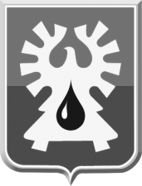 ЭЛЕКТРОННОЙ ПОДПИСЬЮСертификат  [Номер сертификата 1]Владелец [Владелец сертификата 1]Действителен с [ДатаС 1] по [ДатаПо 1]             Е.Н. Подбуцкая